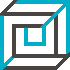 Uczelniana Komisja ds. Stopni Państwowej Wyższej Szkoły Filmowej, Telewizyjnej i Teatralnej Z a p r a s z a dnia 18 października 2021 roku, o godz. 10.00na  publiczna obronę rozprawy doktorskiejmgr Macieja Cendrowskiego„Narracja filmowa w świetle procesów przetwarzania informacji- ujęcie eklektyczne”z wykorzystaniem środków komunikacji elektronicznej zapewniających kontrolę jej przebiegu i rejestracjędoktoranta Wydziału Reżyserii Filmowej i Telewizyjnej         Promotor: 	   prof. dr hab. Andrzej Sapija, PWSFTviT w Łodzi           Recenzenci:          dr hab. Natasza Ziółkowska- Kurczuk, prof. uczelni Uniwersytetu M. Curie-          Skłodowskiej w Lublinie, Instytut Nauk o Komunikacji Społecznej i Mediach                                      prof. dr hab. Marek Hendrykowski, Uniwersytet A. Mickiewicza w Poznaniu Streszczenie rozprawy oraz recenzje pracy zostały zamieszczone na stronie internetowej Uczelni pod adresem: BIP, Awanse naukowe, Uczelniana Komisja ds. Stopni.Link do spotkania;  https://teams.microsoft.com/l/meetup-join/19%3aFTD504Dk9-Lb-PMo3pYviDYkHDKna2FBqk3aTE9W8rc1%40thread.tacv2/1634219212723?context=%7b%22Tid%22%3a%2294b963fa-8866-4150-adac-0722df66eee2%22%2c%22Oid%22%3a%228c20131b-7111-45b5-a1f4-8b081c347b59%22%7d 